20171114-佛说稻秆经视频12Wednesday, March 14, 20181:22 PM慈诚罗珠堪布《稻秆经》最新开示：明白了这个，你就知道了大圆满、大手印中级别很高的不共加行Original 2017-11-14 小火箭 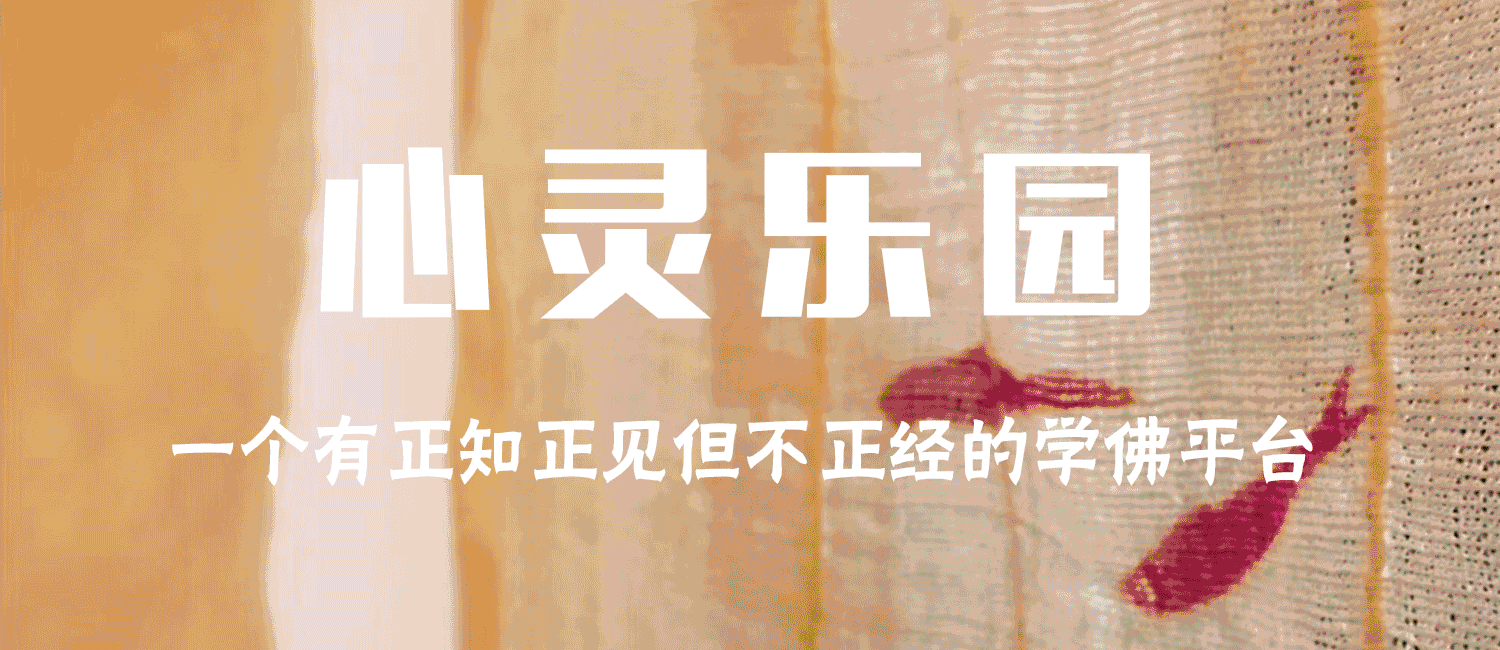 《佛说稻秆经》主要内容可以概括为两方面，即缘起、性空。从世俗的角度讲，万事万物的诞生，都有因和缘。但深入观察后，这一切不过是我们的错觉，这些有规律的物质，其本质是空性，没有因和缘。缘起的本质是空性前面已经讲过，虽然因不会有由因生果，果也没有从因缘而生的思维，但是因缘和合后，果法自然而生。当我们不去思维时，这些因缘都是成立的，但若是我们深入观察，这些规律都不再成立，下面讲今天的内容：“彼名色芽。亦非自作。亦非他作。”自古以来，有很多的哲学和宗教都在研究这个问题，只是他们无法借助科学仪器，而是用逻辑推理的方式得出结论。科学也是建立在逻辑推理的基础上，并在理论成立以后进行实验。但是逻辑的层次有所不同，有些逻辑非常严密，有些依然存在漏洞。佛教完善了三千多年前的逻辑推理方式，也就是因明。非自作的证明自作、他作、自他俱作是其他宗教得出的结论。自作，就是自己让自己诞生。因和缘的工作，是让果诞生。假如，在此之前果就是存在的，那因和缘也没有存在的必要。他作，我们平时认为，因和缘是他物，果由因和缘产生，所以，果应该是他作。不仅是科学、哲学，这也是我们的普遍认知。稻芽从稻种产生，这是自然规律。“种瓜得瓜，种豆得豆”这是大家都承认的规律。自，指的是果，即豆芽；他，除果以外的时间、空间、湿度等。有一个历史非常悠久的外道，叫数论派。他们认为豆芽是自己产生的，一直都存在，只是我们没有看见而已。他们也认为，太阳升起来的时候并不是诞生了一个新的太阳，只是这个太阳一直都在一个我们没有看到的地方。但是这个观点不被大众所接受，一朵花怎么能现在就在种子上面呢？这是无法用逻辑证明的。非他作的证明稻芽没有办法自己创造自己。这个是我们比较容易理解和接受的。我们平时却认为，凡是有因有果，因和果是两个物质，所以是“他作”。因果的顺序，在宏观世界中，因缘在前，果法在后，这样无法建立因果关系。仅仅存在于我们的错觉中，因果位于同时，同样也不可能建立因果关系。物质之间，要么同时存在，要么先后存在，不可能有第三种关系。就像同时存在佛塔和佛像之间，就没有办法建立因果关系。因果关系不是别的关系，而是因缘让果产生，果从因缘中诞生，这才是因果关系，否则无法建立因果关系。佛塔既然已经存在，佛像如何让它生起，又何必让它生起，它早就已经存在了啊！就像播种的时候，没有苗芽，过一段时间以后，果法才产生，因果不是同时，才有可能产生因果关系，否则一切都是徒劳。父母和儿女之间，虽然也是同时，但产生儿女的父母，并不是现在的父母，所以因果也不是同时的。凡是同时存在的东西，不可能建立因果关系，否则因缘已经失去了它的作用，因为果法已经有了，不需要因缘的作用。我们不能因为佛陀讲了，就承认。应该客观公正地思考，有没有别的逻辑，有没有别的推理。如果因果有先后，因缘在前，果法在后呢？是不是就可以成立呢？这就是他生或者他作。表面上看起来，这是非常合理的，但仔细观察，所谓有前后，就是因缘存在的时候，果法根本不存在。果诞生的时候，因缘又不存在了。问题就是，因缘如何把力量传递给果法，让它诞生的呢？这个时候，在当下这个宇宙空间，果法根本不存在啊！如何传递，力量根本无法发挥。果法如果存在，因缘还有可能对它发挥作用，它根本不存在，又怎能发挥作用呢？如果还没有诞生，意味着当下根本不存在，因缘往哪儿发挥作用呢？因缘再有力量，也没有用武之地。只要有前后，其中一个必然不存在，就像虚空一样，这样一来，其中存在的一方根本不能毁灭另一方，也不可能让它诞生。所以，因果同时存在，因果一前一后，都没有办法建立，所以佛教就叫做“不生不灭”。没有任何因缘让物质诞生过，不生、不灭、不住，生、住、灭三者都不存在。往外面观察，就是中观；往内观察就是大圆满前行很深的一部分，很高级别的特殊加行。”梦中的规律 既然自作他作都不是，但不观察的时候，也有错觉的规律，就像做梦的时候也有梦中的规律一样。现实生活中，我们以为因在前，果在后，几个星期前这里播了一颗种子，几个星期后，这里长出了苗芽，所以苗芽是种子产生的，我们将其定义为因果。加上种瓜得瓜，种豆得豆的规律，我们就判断其为千真万确的因果关系。但如果从微观世界去看，又是另外一番景象，就像高速旋转的旋火轮一样。环形火圈就是宏观世界，微观世界就是一个个亮点，如果没有看清微观世界的真相，我们根本无法知道旋火轮的真相。同样，要了知世界的真相，宏观世界的结论都是错的。当然，人类需要生活在这个世界上，就需要这些错误的感官。之所以外面的世界与我们的感官相应，是因为外面的世界都是我们的感官创造的。比如，当我们在看日出时，所有人都认为，自己看到的，是当下的太阳，但实际上我们看到的太阳已经消失，我们看到的，只是八分钟之前的太阳。同样，高原的星空中，有无数的星星，但其中很多星星，来源于几千年、几万年之前的星球，千百万年之前，它们已经消失了，我们却认为自己看到的是现在的星星，这都是错觉的结果。豆种和几周之后的豆芽，没有任何关系，在超级微观的世界中，物质根本不是我们所想象的那样简单。佛教的因果关系，因果规律，就像投影机中投射出的影像一般，只是一种假象。哲学喜欢将事物归结为唯心或唯物。但这些都是在宏观的层面在研讨，在佛教的微观或超微观观察中，连唯物唯心都不说，只是阿赖耶识上的东西在发挥作用，就像投影仪的作用，投影仪投射出来的影像，来源于投影仪，但人们却以为是真实的，就像一只猴子看电影，会信以为真一样。这样一层层往内追究，最后可以到达心的最原始的面目。否则所有向外的、宏观的观察，都看不到真相。为什么宏观世界有这样的规律呢？佛经中讲，因为一切都是空性，没有自己的本质，所以一切皆有可能。佛经中讲：物质的力量不可思议，在某种特殊因缘下，一切都可能发生。所以，非自作也非他作。佛教的有些派别也认为，自作不可能，他作应该可以成立，后来，龙树菩萨以超级智慧否决道：除非不观察，如果仔细观察到底，自作、他作任何结论都得不到，都不合理。当然，如果要在这个错觉中生活，那就不观察，然后遵从宏观规律，断恶行善，这样就可以。“非自他俱作。”自他共同作更不可能成立，否则自作他作的错误都有了。“非自在化。”大自在天，即梵天，当时的印度教，也即现在的婆罗门教的造物主。有些大学教授认为，佛教也这样讲，经过千百年的演化，佛教的一些理论被他们吸收，以至于失去了原来的观念，连他们内部都不承认。无论如何，梵天是他们的造物主，他们认为，世界是梵天制造的。另一个造物主，是遍入天。佛教认为，大自在天或遍入天只是一种天人，就像人间的国王一样，只是势力福报比较大的天人而已，并不是什么造物主。“亦非时变。”佛教并不是说不需要时间，任何东西的成长，都需要时间。佛教说这句话，主要也是针对某种外道。当时的某种外道认为，时间是造物主，一切都是时间创造的。时间不能独立存在，除了物质的变化以外，没有独立的时间，更何况是造物主？“非自性生。”数论外道认为：世界上有一个本性，任何东西都从本质当中诞生。实际上，数论外道的观念比其他外道深刻。他们所谓的本性，就是阿赖耶识。他们的修行人打坐，经常安住于阿赖耶识当中，却没有突破阿赖耶识，所以他们给阿赖耶识创造了一个名词——自性。并将其解释得很奇怪——真实、永恒等等。佛教认为，也没有自性生。虽然阿赖耶识中有很多种子可以发挥作用，但也不是造物主。“非假作者。”不需要凭借任何一个造物主，除了自己的因缘以外，不需要其他因缘。就像稻种、水、土壤、温度等等之外，不需要其他因缘一样。“亦非无因而生。”也不是无因无缘而生。不观察有因有缘，一经观察，因果不存在、不成立。佛教讲的不生不灭，只是微观世界的真相。眼耳鼻舌身的世界，不必去否定。就像我们无需谈论旋火轮一样，如果要谈论旋火轮，就要去讨论旋火轮的原因，这就进入了微观世界和超微观世界。本来胜义和世俗的定义，都是各执一词、无法统一的。但总的来说，微观世界就像投影仪，超微观世界就像投影仪中的重要部件，宏观世界就像投影仪投射出来的画面。外面的所有画面，都来自于微观世界。“虽然。父母和合时。及余缘和合之时。”包括父母和合，以及父母的福报，如果父母福报特别大，中阴身福报特别小，或者反之，都是不可能投生的因缘。虽然有成千上万的中阴身徘徊在中阴世界，但投胎却是很难的，具体情况，可以看《阿难入胎经》“无我之法。无我我所。犹如虚空。彼诸幻法。因及众缘无不具足故。依彼生处。入于母胎。则能成就执受种子之识。名色之芽。”虽然从本质而言，没有我，也没有我所，犹如虚空，但这些如梦如幻的法，却有着现象的错觉，当所有因缘都万事齐备的时候，依靠她的母胎——生处，就可以进入母胎，之后就能成就有感受、有觉受、有知觉的视觉、听觉等识。之后就产生名色的苗芽，十二因缘便从此而起。《稻杆经》的核心部分，就是宏观世界有因有缘有法则，微观世界一切都不存在，犹如旋火轮。我们经常讲闻思修，听了以后，要深入去展开思考，最后非常清楚自己生活在什么样的世界里，我们花了一辈子的时间去追求的东西是多么的渺小，之后我们可以发现一个更广阔的天地，以前在意的东西都成为小事。我们的房子、票子等等，我们认为那么了不起，如果站在月球上去看，地球上的一切都那么渺小，不值一提，这样我们就有了开阔的眼界，高瞻远瞩的视野，曾经深深执着的，变得无关紧要，这就是修行的作用。三世诸佛如何回向，我亦如何回向From <https://mp.weixin.qq.com/s?src=11&timestamp=1521058760&ver=754&signature=wK6TqnlJ5gA97F*KZsJkOO-4j44upzTuU9fII*4r*tRL0bDhRZDpVShOiGW-MnY92gf-zxoFOWgzcFE6qPqcogq-DvIGLZkM0S4TOjf*AZnMB2TC0HcqVxboNWTCE8RW&new=1> 